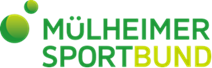 Anmeldebogen für das Team Mülheim bei der internationalen Jugendbegegnung „Kick it like Friends“Datum: 09. – 16.07.2024Ort: Ruhrstadion Mülheim an der RuhrMehr Informationen zu „Kick it like Friends“ stehen in der Projektbeschreibung.  Persönliche Informationen:Vorname: _______________________________________Nachname: _______________________________________Geburtsdatum: _______________________________________Geschlecht: _______________________________________Adresse: _______________________________________Stadt: _______________________________________PLZ: _______________________________________Telefonnummer: _______________________________________E-Mail-Adresse (Eltern): _______________________________________Notfallkontakt (Name und Telefonnummer): _____________________________________________________________________________________Gesundheitsinformationen (Nahrungsunverträglichkeiten, Allergien, Verletzungen, medizinische Bedingungen): ______________________________________________________________________________________________________________________________________________________________________Spielerinformationen:Verein: _______________________________________Bevorzugter Fuß: _______________________________________Position: _______________________________________Ansprechperson/Trainer im Verein: _______________________________________Falls mehrere Teams gebildet werden, möchte ich gerne mit folgendem Spieler / folgenden Spielern in einer Mannschaft spielen: ___________________________________________________________________________________________Einverständniserklärung:Ich, _______________________________________ (Vor- und Nachname), erkläre hiermit mein Interesse, an der EM der Partnerstädte teilzunehmen. Ich verstehe, dass Fußball eine körperlich anspruchsvolle Sportart ist, und bin mir bewusst über die Risiken von Verletzungen, die damit verbunden sein können. Ich erkläre hiermit, dass ich gesundheitlich in der Lage bin, am Training und an Spielen teilzunehmen.Im Zeltcamp, in dem alle Spieler übernachten, werden gemeinsame Regeln aufgestellt (keine Gewalt, Rauchverbot, kein Alkohol, etc.). Ich werde mich an die aufgestellten Regeln halten. Datum: _______________________________________Unterschrift des Spielers: _______________________________________Elterliche Einverständniserklärung:Ich, _______________________________________ (Name des Elternteils/Erziehungsberechtigten), erkläre hiermit mein Einverständnis für die Teilnahme meines Kindes an der Jugendbegegnung.Anmeldegebühr: 50,00€ Die Gebühr wird mit der Zusage durch den MSB fällig. Die 50,00€ werden bei der Teilnahme zurückerstattet.Datum: _______________________________________Unterschrift des Elternteils/Erziehungsberechtigten: _______________________________________Den ausgefüllten Anmeldebogen bitte bis spätestens 22.03.2024 an julian.piontek@msb-mh.de senden! Bei Rückfragen steht Ihnen Herr Piontek (0208 3085048) gerne zur Verfügung! 